HASIL ANALISIS UJI LAPANGANUji Validitas dan RealibilitasDATA PENELITIANGAIN SKOR KELOMPOK EKSPERIMEN DAN KELOMPOK KONTROLTERHADAP KESULITAN MEMAHAMI ISI BACAAN TEKS  DI SMAN 1  ANGGERAJA KAB. ENREKANG             Kelompok Eksperimen	                Kelompok KontrolSumber : Hasil Angket PenelitianData Tingkat Kesulitan Memahami Isi Bacaan Teks Siswa Kelas XI SMAN 1 Anggeraja Sebelum (Pretest) Dan Sesudah (Posttest) Diberi Perlakuan Teknik SQ3RSumber: Hasil Angket PenelitianDATA HASIL PENELITIANAnalisis Statistik Deskriptif  Kelompok EksperimenFrequenciesFrequency TableHistogram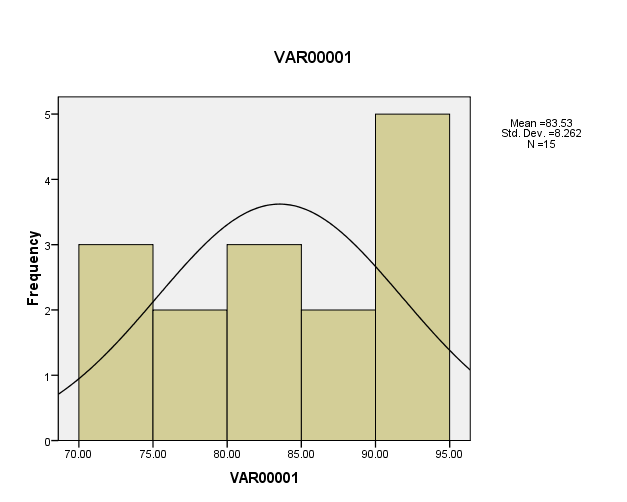 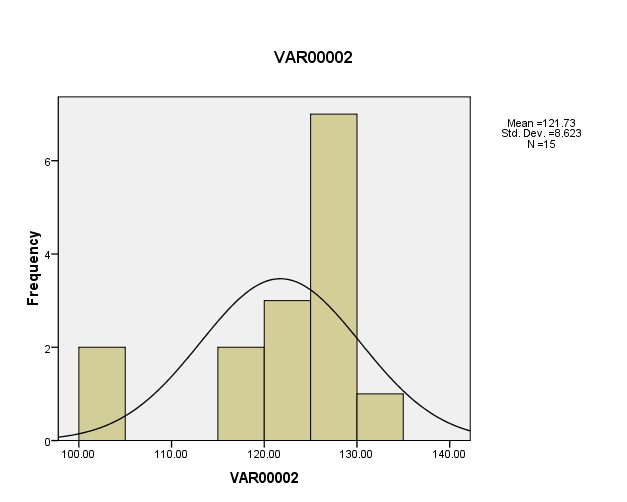 DATA HASIL PENELITIANAnalisis Statistik Deskriptif  Kelompok KontrolFrequenciesFrequency TableHistogram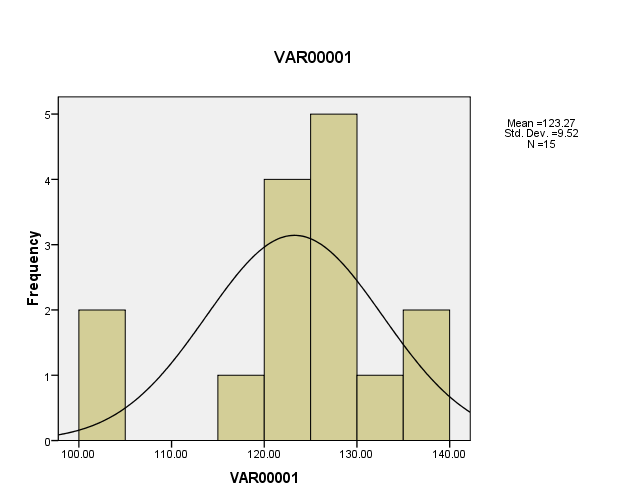 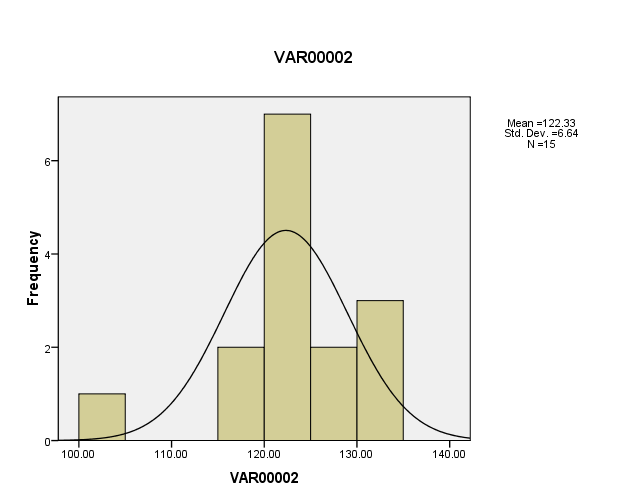 Wilcoxon Signed Ranks TestCase Processing SummaryCase Processing SummaryCase Processing SummaryCase Processing SummaryN%CasesValid30100.0CasesExcludeda0.0CasesTotal30100.0a. Listwise deletion based on all variables in the procedure.a. Listwise deletion based on all variables in the procedure.a. Listwise deletion based on all variables in the procedure.a. Listwise deletion based on all variables in the procedure.Reliability StatisticsReliability StatisticsCronbach's AlphaN of Items.89636Item StatisticsItem StatisticsItem StatisticsItem StatisticsMeanStd. DeviationNVAR000013.33331.0933430VAR000024.0000.9826130VAR000034.06671.0148330VAR000043.76671.2507530VAR000053.8000.8051630VAR000064.03331.0980730VAR000074.16671.1472130VAR000084.03331.0662030VAR000093.80001.1861330VAR000104.13331.0742530VAR000114.1667.9855330VAR000122.70001.2635530VAR000133.46671.3829830VAR000141.80001.2972130VAR000153.93331.1724830VAR000163.76671.1943430VAR000174.16671.1472130VAR000184.3667.7648930VAR000193.3333.9589330VAR000203.4000.8944330VAR000214.0000.9826130VAR000224.2000.9613230VAR000233.93331.0482630VAR000243.76671.2507530VAR000254.2000.9613230VAR000262.70001.2635530VAR000273.83331.0199230VAR000281.80001.2972130VAR000294.6667.7111630VAR000304.00001.5756830VAR000314.4000.8550130VAR000323.86671.3060430VAR000333.96671.2452230VAR000344.13331.0742530VAR000353.93331.0482630VAR000364.16671.1167530Item-Total StatisticsItem-Total StatisticsItem-Total StatisticsItem-Total StatisticsItem-Total StatisticsScale Mean if Item DeletedScale Variance if Item DeletedCorrected Item-Total CorrelationCronbach's Alpha if Item DeletedVAR00001132.4667328.671.359.894VAR00002131.8000318.717.696.889VAR00003131.7333316.133.746.888VAR00004132.0333325.895.368.894VAR00005132.0000335.448.271.895VAR00006131.7667317.978.636.889VAR00007131.6333326.654.389.893VAR00008131.7667323.151.517.891VAR00009132.0000326.069.388.893VAR00010131.6667323.333.508.891VAR00011131.6333325.068.508.892VAR00012133.1000342.438.001.900VAR00013132.3333317.195.507.891VAR00014134.0000356.069-.279.906VAR00015131.8667327.844.350.894VAR00016132.0333312.999.702.888VAR00017131.6333326.654.389.893VAR00018131.4333323.013.746.890VAR00019132.4667326.257.488.892VAR00020132.4000327.559.486.892VAR00021131.8000318.717.696.889VAR00022131.6000317.214.758.888VAR00023131.8667319.361.631.890VAR00024132.0333325.895.368.894VAR00025131.6000317.214.758.888VAR00026133.1000342.438.001.900VAR00027131.9667322.102.572.891VAR00028134.0000356.069-.279.906VAR00029131.1333330.464.508.892VAR00030131.8000358.924-.290.909VAR00031131.4000327.628.508.892VAR00032131.9333310.892.684.888VAR00033131.8333316.489.588.890VAR00034131.6667315.540.718.888VAR00035131.8667319.430.629.890VAR00036131.6333318.240.618.890Scale StatisticsScale StatisticsScale StatisticsScale StatisticsMeanVarianceStd. DeviationN of Items1.3580E2344.09718.5498436RespondenPostest(X2)Pretest(X1)Gain score(X)RespondenPostest(X2)Pretest(X1)Gain score(X)123456789101112131415 819188939393899277738073837770125121127116122126123104129126128102130118129-44-30-39-23-29-33-24-12-53-53-48-29-47-41-591234567891011121314151231191261201241201271041311281251351371031271221041201231221211221161301271241301301181261156-32-15-1211157-151Jumlah12531826-564Jumlah1849183276Rata-rata83,53121,7337,60Rata-rata123,26122,135,06IntervalKategoriPretest EkperimenPretest EkperimenPosttest EksperimenPosttest EksperimenIntervalKategoriFP (%)FP (%)30 – 54Sangat Rendah000055 – 79Rendah00533,33%80 – 104Sedang213,33%1066,66%105 – 129Tinggi1280%00130 – 154Sangat Tinggi16,66%00JumlahJumlah1510015100IntervalKategoriPretest KontrolPretest KontrolPosttest KontrolPosttest KontrolIntervalKategoriFP (%)FP (%)30 – 54Sangat Rendah000055 – 79Rendah000080 – 104Sedang213,33%16,66%105 – 129Tinggi1066,66%1173,33%130 – 154Sangat Tinggi320%320%JumlahJumlah1510015100StatisticsStatisticsStatisticsStatisticsVAR00001VAR00002NValid1515NMissing00MeanMean83.5333121.7333Std. Error of MeanStd. Error of Mean2.133332.22639MedianMedian83.0000125.0000ModeMode93.00126.00aStd. DeviationStd. Deviation8.262368.62278VarianceVariance68.26774.352SkewnessSkewness-.236-1.489Std. Error of SkewnessStd. Error of Skewness.580.580KurtosisKurtosis-1.5141.501Std. Error of KurtosisStd. Error of Kurtosis1.1211.121RangeRange23.0028.00MinimumMinimum70.00102.00MaximumMaximum93.00130.00SumSum1253.001826.00a. Multiple modes exist. The smallest value is showna. Multiple modes exist. The smallest value is showna. Multiple modes exist. The smallest value is showna. Multiple modes exist. The smallest value is shownVAR00001VAR00001VAR00001VAR00001VAR00001VAR00001FrequencyPercentValid PercentCumulative PercentValid7016.76.76.7Valid73213.313.320.0Valid77213.313.333.3Valid8016.76.740.0Valid8116.76.746.7Valid8316.76.753.3Valid8816.76.760.0Valid8916.76.766.7Valid9116.76.773.3Valid9216.76.780.0Valid93320.020.0100.0ValidTotal15100.0100.0VAR00002VAR00002VAR00002VAR00002VAR00002VAR00002FrequencyPercentValid PercentCumulative PercentValid10216.76.76.7Valid10416.76.713.3Valid11616.76.720.0Valid11816.76.726.7Valid12116.76.733.3Valid12216.76.740.0Valid12316.76.746.7Valid12516.76.753.3Valid126213.313.366.7Valid12716.76.773.3Valid12816.76.780.0Valid129213.313.393.3Valid13016.76.7100.0ValidTotal15100.0100.0StatisticsStatisticsStatisticsStatisticsVAR00001VAR00002NValid1515NMissing00MeanMean123.2667122.3333Std. Error of MeanStd. Error of Mean2.458161.71455MedianMedian125.0000122.0000ModeMode120.00a122.00aStd. DeviationStd. Deviation9.520406.64042VarianceVariance90.63844.095SkewnessSkewness-1.024-1.409Std. Error of SkewnessStd. Error of Skewness.580.580KurtosisKurtosis1.1283.351Std. Error of KurtosisStd. Error of Kurtosis1.1211.121RangeRange34.0026.00MinimumMinimum103.00104.00MaximumMaximum137.00130.00SumSum1849.001835.00a. Multiple modes exist. The smallest value is showna. Multiple modes exist. The smallest value is showna. Multiple modes exist. The smallest value is showna. Multiple modes exist. The smallest value is shownVAR00001VAR00001VAR00001VAR00001VAR00001VAR00001FrequencyPercentValid PercentCumulative PercentValid10316.76.76.7Valid10416.76.713.3Valid11916.76.720.0Valid120213.313.333.3Valid12316.76.740.0Valid12416.76.746.7Valid12516.76.753.3Valid12616.76.760.0Valid127213.313.373.3Valid12816.76.780.0Valid13116.76.786.7Valid13516.76.793.3Valid13716.76.7100.0ValidTotal15100.0100.0VAR00002VAR00002VAR00002VAR00002VAR00002VAR00002FrequencyPercentValid PercentCumulative PercentValid10416.76.76.7Valid11616.76.713.3Valid11816.76.720.0Valid12016.76.726.7Valid12116.76.733.3Valid122320.020.053.3Valid12316.76.760.0Valid12416.76.766.7Valid12616.76.773.3Valid12716.76.780.0Valid130320.020.0100.0ValidTotal15100.0100.0RanksRanksRanksRanksRanksNMean RankSum of RanksVAR00002 - VAR00001Negative Ranks0a.00.00VAR00002 - VAR00001Positive Ranks15b8.00120.00VAR00002 - VAR00001Ties0cVAR00002 - VAR00001Total15a. VAR00002 < VAR00001a. VAR00002 < VAR00001b. VAR00002 > VAR00001b. VAR00002 > VAR00001c. VAR00002 = VAR00001c. VAR00002 = VAR00001Test StatisticsbTest StatisticsbVAR00002 - VAR00001Z-3.411aAsymp. Sig. (2-tailed).001a. Based on negative ranks.a. Based on negative ranks.b. Wilcoxon Signed Ranks Testb. Wilcoxon Signed Ranks Test